Inbjudan till Dundercupen 2018Lördag 21/7 
Tävlingstid 9:00-12:00 och 15:00-18:00       30 min ut och 30 min in

Tävlingsvatten: 1.Västervattnet och 2. Järilvattnet 
Skyltat från väg 342 mot Gäddede  och fortsatt skyltat fram till sjöarna. 

Fria platser, dock kommer området och lagen att delas i en hö och en vä sida.
 Yxa eller såg kan vara bra att ha med.

2-mannalag, lägsta sammanlagda placeringssiffra gäller.
Penning- och varupriser. Startavgift 300 kr/lag.

Servering: Ingen servering, medtag egen mat/ fika. Dricka finns att köpa.

Anmälan om deltagande senast onsdag 18/7 till Merja via SMS 070-582 38 64, ev. frågor till samma nr.
Tävlingsvattnen är avlysta för tävlande fr.o.m. lörd.14/7.
 		Välkomna!

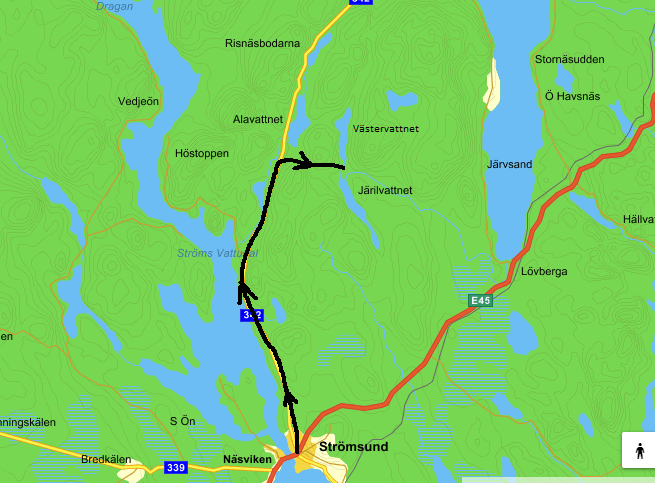 